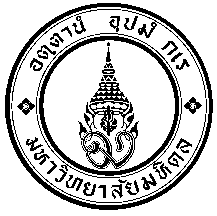 แบบขออนุมัติจัดหาพัสดุเงินอุดหนุนวิจัยที่............................ วันที่ ......../......../........	Internal Order ชื่อโครงการวิจัย..........................................................................................		ด้วยโครงการวิจัยฯมีความประสงค์จะจัดหาพัสดุ เพื่อใช้ในโครงการวิจัยฯจึงใคร่ขออนุมัติดำเนินการจัดหา โดยวิธีตกลงราคามีรายละเอียดดังนี้		ทั้งนี้โครงการวิจัยฯได้สืบราคาจากผู้รับจัดหา จำนวน .......... ราย ตามใบสืบราคาที่แนบมาพร้อมนี้แล้ว เห็นสมควรจัดหาจาก.................................................(ชื่อผู้รับจัดหา)................................................ เนื่องจาก ..........................(เป็นผู้เสนอราคาที่เสนอตรงตามความต้องการและราคาต่ำสุด).................................		จึงเรียนมาเพื่อโปรดพิจารณาอนุมัติจัดหาและอนุมัติแต่งตั้ง *ผู้ตรวจรับหรือ **คณะกรรมการตรวจรับพัสดุตามรายชื่อที่เสนอมาพร้อมนี้ชื่อ.......................................................... ตำแหน่ง........................................ ผู้ตรวจรับ/ประธานกรรมการชื่อ.......................................................... ตำแหน่ง........................................ กรรมการชื่อ.......................................................... ตำแหน่ง........................................ กรรมการ    (ลงชื่อ) ............................................... ผู้จัดหา           (................ชื่อ/ตำแหน่ง...............)ลำดับรายละเอียดของพัสดุที่จะจัดหาจำนวน/หน่วยวงเงินในการจัดหากำหนดส่งมอบพัสดุจำนวนเงิน (ตัวอักษร) ................................................................................................จำนวนเงิน (ตัวอักษร) ................................................................................................จำนวนเงิน (ตัวอักษร) ................................................................................................จำนวนเงิน (ตัวอักษร) ................................................................................................จำนวนเงิน (ตัวอักษร) ................................................................................................อนุมัติ(ลงชื่อ).......................................................    (...........................................................)             หัวหน้าโครงการฯลงวันที่......................................................